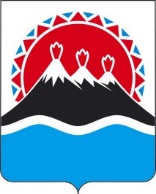 АГЕНТСТВО ЗАПИСИ АКТОВ ГРАЖДАНСКОГО СОСТОЯНИЯ И АРХИВНОГО ДЕЛА КАМЧАТСКОГО КРАЯПРИКАЗОб утверждении нормативных затрат на обеспечение функций 
Агентства записи актов гражданского состояния Камчатского края и 
краевого государственного казенного учреждения 
«Государственный архив Камчатского края»
В соответствии с Федеральным законом от 05.04.2013 № 44-ФЗ 
«О контрактной системе в сфере закупок товаров, работ, услуг для обеспечения государственных и муниципальных нужд», постановлениями Правительства Камчатского края от 11.02.2016 № 33-П «Об утверждении требований к порядку разработки и принятия правовых актов Камчатского края о нормировании в сфере закупок товаров, работ, услуг для обеспечения государственных нужд Камчатского края, содержанию указанных актов и обеспечению их исполнения» и 
от 05.04.2016 № 99-П «Об утверждении Правил определения нормативных затрат на обеспечение функций исполнительных органов государственной власти Камчатского края и подведомственных им краевых казенных учреждений»ПРИКАЗЫВАЮ:1. Утвердить нормативные затраты на обеспечение функций Агентства записи актов гражданского состояния и архивного дела Камчатского края и подведомственного краевого государственного казённого учреждения «Государственный архив Камчатского края» согласно приложению к настоящему приказу.2. Признать утратившим силу приказ Агентства записи актов гражданского состояния и архивного дела Камчатского края от 24.07.2019 № 76-п «Об утверждении нормативных затрат на обеспечение функций Агентства записи актов гражданского состояния и архивного дела Камчатского края и подведомственного краевого государственного казённого учреждения «Государственный архив Камчатского края».3. Настоящий приказ вступает в силу после дня его официального опубликования.Приложение к приказу Агентства записи актов гражданского состояния и архивного дела Камчатского краяНормативные затраты на обеспечение функций Агентства записи актов гражданского состояния и архивного дела Камчатского края и подведомственного краевого государственного казённого учреждения «Государственный архив Камчатского края» (далее – нормативные затраты)Общие положения1. Нормативные затраты применяются для обоснования закупок, наименования объектов которых включаются в планы-графики закупок в соответствии со статьей 18 Федерального закона от 05.04.2013 № 44-ФЗ «О контрактной системе в сфере закупок товаров, работ, услуг для обеспечения государственных и муниципальных нужд» (далее – Федеральный закон № 44-ФЗ) и определяются в соответствии с Правилами определения нормативных затрат на обеспечение функций исполнительных органов государственной власти Камчатского края и подведомственных им краевых казенных учреждений, утвержденными постановлением Правительства Камчатского края от 05.04.2016 № 99-П.2. Общий объем затрат, связанных с закупкой товаров, работ, услуг, рассчитанный на основе нормативных затрат, не может превышать объем доведенных Агентству записи актов гражданского состояния и архивного дела Камчатского края и подведомственному краевому государственному казённому учреждению «Государственный архив Камчатского края» (далее – заказчик, организация) лимитов бюджетных средств на закупку товаров, работ, услуг в рамках исполнения бюджета Камчатского края.3. Количество планируемых к приобретению товаров (основных средств и материальных запасов) определяется с учетом фактического наличия количества товаров, учитываемых на балансе у заказчика.4. В отношении товаров, относящихся к основным средствам, устанавливаются сроки их полезного использования в соответствии с требованиями законодательства Российской Федерации о бухгалтерском учете или исходя из предполагаемого срока их фактического использования. При этом предполагаемый срок фактического использования не может быть меньше срока полезного использования, определяемого в соответствии с требованиями законодательства Российской Федерации о бухгалтерском учете.5. Агентством записи актов гражданского состояния и архивного дела Камчатского края может быть установлена периодичность выполнения (оказания) работ (услуг), если такая периодичность в отношении соответствующих работ (услуг) не определена нормативными правовыми (правовыми) актами Российской Федерации.6. При расчете нормативных затрат используется показатель расчетной численности основных работников заказчика (Чоп), которая определяется с округлением до целого числа по формуле:Чоп = Чс × 1,1 где, Чс – фактическая численность служащих (работников) заказчика;1,1 – коэффициент, который может быть использован на случай замещения вакантных должностей.7. Нормативные затраты подлежат размещению в единой информационной системе в сфере закупок.Нормативы, определяемые при расчете объема затрат на информационно-коммуникационные технологии, приобретение основных средств, материальных запасов8. При расчете объема затрат на информационно-коммуникационные технологии используются нормативы количества и цены, указанные в следующей таблице:Таблица9. При расчете затрат на приобретение основных средств и материальных запасов используются нормативы количества и цены, указанные в следующей таблице:Таблица 10. При расчете затрат на приобретение материальных запасов для нужд гражданской обороны используются нормативы количества и цены, указанные в следующей таблице:Таблица11. Затраты на приобретение материальных запасов для нужд гражданской обороны (Змзго) определяются по следующей формуле: Niмзго – количество i-го материального запаса для нужд гражданской обороны из расчета на одного работника в год (с учетом срока службы) годности), определяемого в соответствии с таблицей части 10 настоящего раздела;Piмзго – цена i-й единицы материальных запасов для нужд гражданской обороны определяемая в соответствии с таблицей части 10 настоящего раздела;Чоп – расчетная численность работников, определяемая по формуле согласно части 6 раздела 1.[Дата регистрации] № [Номер документа]г. Петропавловск-КамчатскийРуководителя Агентства[горизонтальный штамп подписи 1]Н.А. Польшинаот[REGDATESTAMP]№[REGNUMSTAMP]№ п/пНаименование средств связи, программного обеспечения, сетевого оборудования и отдельных материально-технических ресурсов в сфере информационно-коммуникационных технологийКоличествоПримечаниеНорматив цены на единицу товара, услуги 123451.Средства и услуги связиСредства и услуги связиСредства и услуги связиСредства и услуги связи1.1.Количество абонентских номеров пользовательского оконечного оборудования, подключенного к сети подвижной радиотелефонной связи, единиц 1.1.1.Руководитель организации1ежемесячные расходы на услуги связи не более 4 000 руб.1.1.2.Заместитель руководителя организации1ежемесячные расходы на услуги связи не более 4 000 руб.2.Количество SIM-карт для передачи данных с использованием информационно-телекоммуникационной сети «Интернет», используемых для планшетных компьютеров, единиц1планшетный компьютер только у руководителя организацииежемесячные расходы на услуги связи не более 1 500 руб.№ п/п    Наименование основных средств, материальных запасовКоличествоПримечаниеНорматив цены на единицу товара, услуги (руб.) 123451.Кабинет руководителя организацииКабинет руководителя организацииКабинет руководителя организацииКабинет руководителя организации1.1.Стол руководителя1120 0001.2.Стол приставной (брифинг)190 0001.3.Стол под оргтехнику, компьютер1100 0001.4.Стол для переговоров (совещаний)1100 0001.5.Тумба для стола руководителя138 0001.6.Шкаф для документов265 0001.7.Шкаф для верхней одежды195 0001.8.Кресло для руководителя150 0001.9.Стулья для посетителейне более 1025 0001.10.Сейф1150 0001.11.Рабочая станция1200 0001.12.Планшетный компьютер1120 0001.13.Принтер180 0001.14.Телефонный аппарат кнопочный110 0001.15.Источник бесперебойного питания110 0001.16.Кондиционер195 0001.17.Телевизор 165 0001.18.Портрет Президента Российской Федерации110 0001.19Государственный флаг Российской Федерации110 0001.20.Флаг Камчатского края110 0001.21.Государственный герб Российской Федерации110 0001.22.Герб Камчатского края110 0001.23.Настольный набор руководителя115 0001.24.Шторы (жалюзи)не более 280 0002.Приемная руководителя организации Приемная руководителя организации Приемная руководителя организации Приемная руководителя организации 2.1.Стол письменный175 000 2.2.Стол (тумба) под оргтехнику135 000 2.3.Тумба для бумаг125 000 2.4.Шкаф для документов175 000 2.5.Шкаф для верхней одежды (шкаф-купе)185 000 2.6.Кресло офисное130 000 2.7.Стул для посетителейне более 412 500 2.8.Кондиционер185 000 2.9.Рабочая станция1175 0002.9.1.Монитор140 000 2.9.2.Системный блок1115 000 2.9.3.Устройства ввода-вывода13 500 2.9.4.Источник бесперебойного питания10 000 2.10.Телефонный аппарат кнопочный с функцией факса115 000 2.11.Холодильник малой вместимости150 000 2.12.Шторы (жалюзи)165 000 3.Кабинет заместителя руководителя организацииКабинет заместителя руководителя организацииКабинет заместителя руководителя организацииКабинет заместителя руководителя организации3.1.Стол письменный185 000 3.2.Стол приставной (брифинг)155 000 3.3.Стол под оргтехнику, компьютер155 000 3.4.Стол для переговоров/совещаний170 000 3.5.Тумба для бумаг130 000 3.6.Шкаф для документов275 000 3.7.Шкаф для верхней одежды185 000 3.8.Кресло рабочее (офисное)135 000 3.9.Стулья для посетителейне более 812 500 3.10.Рабочая станция1175 000 3.10.1.Монитор140 0003.10.2.Системный блок1115 0003.10.3.Запасные части (устройства ввода-вывода)13 500 3.11.Принтер160 000 3.12.Источник бесперебойного питания110 000 3.13.Телефонный аппарат кнопочный110 000 3.14.Кондиционер185 000 3.15.Шторы (жалюзи)165 000 4.Кабинет начальника структурного подразделения организации (начальник управления, начальник отдела и т.д.)Кабинет начальника структурного подразделения организации (начальник управления, начальник отдела и т.д.)Кабинет начальника структурного подразделения организации (начальник управления, начальник отдела и т.д.)Кабинет начальника структурного подразделения организации (начальник управления, начальник отдела и т.д.)4.1.Стол письменный150 000 4.2.Стол приставной (брифинг)130 000 4.3.Стол под оргтехнику, компьютер130 000 4.4.Тумба для бумаг125 0004.5.Шкаф для документов175 0004.6.Шкаф для верхней одежды175 0004.7.Кресло рабочее (офисное)135 0004.8.Стулья для посетителейне более 610 000 4.9.Рабочая станция1170 0004.9.1.Монитор140 0004.9.2.Системный блок1115 0004.9.3.Запасные части (устройства ввода-вывода)13 500 4.10.Источник бесперебойного питания110 000 4.11.Принтер (в случае, если начальник располагается в отдельном кабинете)160 0004.12.Телефонный аппарат кнопочный110 0004.13.Кондиционер (в случае, если начальник располагается в отдельном кабинете)185 0004.14.Шторы (жалюзи)165 0005.Кабинет заместителя начальника отдела, сотрудников отдела (за исключением вспомогательного и обслуживающего персонала)Кабинет заместителя начальника отдела, сотрудников отдела (за исключением вспомогательного и обслуживающего персонала)Кабинет заместителя начальника отдела, сотрудников отдела (за исключением вспомогательного и обслуживающего персонала)Кабинет заместителя начальника отдела, сотрудников отдела (за исключением вспомогательного и обслуживающего персонала)5.1.Стол письменный1 на каждого сотрудника45 000 5.2.Стол под оргтехнику, компьютер1 на каждого сотрудника35 000 5.3.Тумба для бумаг1 на каждого сотрудника25 000 5.4.Шкаф для документов1 на каждого сотрудника75 000 5.5.Шкаф для верхней одежды1 на кабинет75 000 5.6.Кресло рабочее (офисное)1 на каждого сотрудника30 0005.7.Стулья для посетителей1 на каждого сотрудника10 0005.8.Рабочая станция1 на каждого сотрудника160 0005.8.1.Монитор140 0005.8.2.Системный блок1115 0005.8.3.Запасные части (устройства ввода-вывода)13 5005.9.Многофункциональное устройство (принтер, сканер, копир)1 на кабинет в случае размещения в одном кабинете не более 5 человек95 0005.10.Принтер 1 на двоих сотрудников в случае размещения в одном кабинете не более 5 человек60 0005.11.Источник бесперебойного питания1 на каждого сотрудника10 0005.12.Телефонный аппарат кнопочный1 на каждого сотрудника10 000 5.13.Кондиционер1 на кабинет85 0005.14.Шторы (жалюзи)1-245 0006. Конференц-залКонференц-залКонференц-залКонференц-зал6.1.Стол президиума1120 0006.2.Трибуна140 0006.3.Многоместная секция стульевне более 10090 0006.4.Стул рабочий для президиумане более 1010 0006.5.Комплексное мультимедийное, презентационное аудио оборудование1150 0006.6.Кондиционерв зависимости от объема помещения85 0007. СервернаяСервернаяСервернаяСерверная7.1.Стол в помещении серверного оборудования1 на 1 сервер30 000 7.2.Стулья в помещении серверного оборудования17 000 7.3.Монитор, устройства ввода-вывода140 000 7.4.Шкаф для оборудования1120 0007.5.Кондиционер185 0007.6.Источник бесперебойного питания мощностью 1500 ВА1170 000 7.7.Шторы (жалюзи)145 0008.Копировально-множительное и иное оборудование из расчета на организациюКопировально-множительное и иное оборудование из расчета на организациюКопировально-множительное и иное оборудование из расчета на организациюКопировально-множительное и иное оборудование из расчета на организацию8.1.Многофункциональное устройство1250 000  8.2.Сканер195 000 8.3.Ноутбукне более 1075 0008.4.Брошюровщик для переплета на пластиковую пружину125 0008.5.Уничтожитель бумаги (шредер)170 0008.6.Стеллажи, шкафы для храненияиз расчета площади помещения25 0009.Служба безопасности и пост охраныСлужба безопасности и пост охраныСлужба безопасности и пост охраныСлужба безопасности и пост охраны9.1.Стол в помещении охраны1 на пост30 0009.2.Стулья в помещении охраны2 на пост10 0009.3.Шкаф для ключей в помещении охраны17 0009.4.Рабочая станция1160 0009.4.1.Монитор140 000 9.4.2.Системный блок1115 000 9.4.3.Запасные части (устройства ввода-вывода)13 5009.4.4.Телефонный аппарат кнопочный110 000 10. Холл, вестибюль, коридорыХолл, вестибюль, коридорыХолл, вестибюль, коридорыХолл, вестибюль, коридоры10.1.Вешалка гардеробная150 000 10.2.Гардеробный барьер185 00010.3.Стойка для заполнения документов (пристенная на ножках)120 00010.4.Стулья в помещении ожидания для посетителей, в холлах, в коридорах, примыкающих к кабинетам, где ведется прием посетителейне более 10 стульев7 000 10.5.Стулья в холле, вестибюле3 - 5 стульев7 00010.6.Кондиционер185 00011. Бумажная продукция и канцелярские принадлежностиБумажная продукция и канцелярские принадлежностиБумажная продукция и канцелярские принадлежностиБумажная продукция и канцелярские принадлежности11.1.Бумага офисная 80 г/кв. метр, А4, 500 листов12 пачекна каждого основного сотрудника87011.2.Бумага офисная 80 г/кв. метр, А3, 500 листов2 пачкина организацию87011.3.Флажки-закладки самоклеящиеся цветные, 100 листов2 упаковкина каждого основного сотрудника35011.4.Папка-регистратор с арочным механизмом10 штукна каждого основного сотрудника50011.5.Папка картонная со скоросшивателем, А420 штукна каждого основного сотрудника15011.6.Файл перфорированный, упаковка 100 штук, А41 упаковкана структурное подразделение (отдел)1 000 11.7.Магнитная доска1 штукана структурное подразделение (отдел)9 500 11.8.Ежедневник1 штукана руководителя организации, его заместителя и каждого начальника структурного подразделения2 000 11.9.Бланк «Почетная грамота» и (или) «Благодарность» и т.п.1 штукана каждого основного сотрудника45011.10.Папка адресная с тиснением «На подпись», А48 штукна организацию2 000 11.11.Корзина для бумаг1 штука на кабинет 2 000 11.12.Степлер для бумаг № 24/61 штукана структурное подразделение (отдел)50011.13.Степлер для бумаг № 101 штукана каждого основного сотрудника39011.14.Скобы для степлера № 24/6, 1000 штук в упаковке1 упаковкана структурное подразделение (отдел)10011.15.Скобы для степлера № 10, 1000 штук в упаковке1 упаковкана каждого основного сотрудника10011.16.Антистеплер1 штукана кабинет25011.17.Дырокол большой1 штукана кабинет90011.18.Ножницы1 штукана кабинет50011.19.Зажимы для бумаг 15–19 мм, комплект 
12 штук2 коробкина каждого основного сотрудника60011.20.Зажимы для бумаг 25–32 мм, комплект 
12 штук2 коробкина каждого основного сотрудника63011.21.Зажимы для бумаг 41–51 мм, комплект 
12 штук2 коробкина каждого основного сотрудника67011.22.Скрепки для бумаг маленькие, коробка 100 штук3 коробкана каждого основного сотрудника 10011.23.Скрепки для бумаг большие, коробка 
100 штук2 коробкана каждого основного сотрудника20011.24.Клей-карандаш0,5 штуки1 на двух сотрудников30011.25.Клейкая лента (скотч широкий и узкий)по 1 штуке каждого видана структурное подразделение (отдел)20011.26.Точилка механическая с контейнером1 штукана структурное подразделение (отдел)1 000 11.27.Ластик1 штукана каждого основного сотрудника20011.28.Карандаш чернографитовый без резинки3 штукина каждого основного сотрудника10011.29.Ручка шариковая синяя3 штукина каждого основного сотрудника15011.30.Ручка шариковая черная3 штукина каждого основного сотрудника15011.31.Стержень для шариковой ручки (черный или синий)3 штукина каждого основного сотрудника5011.32.Текстовыделитель0,5 штуки1 на двух сотрудников20011.33.Линейка деревянная, 30 см1 штукана кабинет20011.34.Калькулятор 16-разрядный1 штукана каждого основного сотрудника2 500 11.35.USB флеш-накопитель, 8 Гб1 штукана кабинет1 200 11.36.Маркер для магнитной доски2 штукина одну доску20011.37.Губка, жидкость для очистки доски1 штукана одну доску65011.38.Сетевой фильтр (длина шнура – не менее 3 метров, количество выходных розеток типа EURO – не менее 6 штук)1 штукана каждого основного сотрудника2 500 11.39.Чистящие салфетки для оргтехники1 упаковкана каждого основного сотрудника60011.40.Картридж для принтера черно-белый4 штукина один принтер36 000 11.41.Тонер-картридж для многофункционального устройства (далее – МФУ) черно-белый6 штукна одно МФУ22 000 11.42.Тонер-картридж для МФУ (пурпурный, синий, желтый, черный)8 штукна одно МФУ (4 цвета по 2 штуки)32 000 11.43.Подложка картонная разного размера, 100 штук в упаковке3 упаковкина организацию2 000 11.44.Пружина пластиковая 12 мм, 100 штук в упаковке1 упаковкана организацию2 200 11.45.Пружина пластиковая 14 мм, 100 штук в упаковке1 упаковкана организацию2 200 11.46.Пружина пластиковая 16 мм, 100 штук в упаковке1 упаковкана организацию2 200 11.47.Обложка прозрачная разного размера,  100 штук в упаковке3 упаковкина организацию1 500 11.48.Нить для прошивки документов1 штукана структурное подразделение (отдел)45011.49.Шило канцелярское для сшивания документов1 штукана организацию35011.50.Игла для сшивания документов1 штукана структурное подразделение (отдел)45011.51.Печать самонаборная1 штукана организацию5 500 11.52.Штамп самонаборный0,3 штукина каждого основного сотрудника6 250 11.53.Датер самонаборный1 штукана структурное подразделение (отдел)2 500 11.54.Штемпельная подушка2 штукина организацию38011.55.Краска для штемпельной подушки4 штукина организацию85011.56.Источник бесперебойного питания мощностью 1500 ВА1 штукана каждый сервер170 000 11.57.Фотокамера цифровая1 штукана организацию105 000 11.58.Фоторамка со стеклом 21 x 30 см5 штукна организацию1 000 11.59.Информационный стенд настенный3 штукина организацию95 000 11.60.Информационный стенд-стойка в вестибюле1 штукана организацию120 000 11.61.Опечатывающее  устройство «флажок»,16371-93 2 единицына организацию1 000 12.Хозяйственные товары и товары для бытовых нуждХозяйственные товары и товары для бытовых нуждХозяйственные товары и товары для бытовых нуждХозяйственные товары и товары для бытовых нужд12.1.Дозатор для мыла1 штукана каждое помещение (туалет)1 000 12.2.Держатель туалетной бумаги1 штукана каждый унитаз950 12.3.Урна для туалетной бумаги1 штукана каждый унитаз35012.4.Корзина для мусора1 штукана каждое помещение (туалет)45012.5.Диспенсер для покрытий на унитаз1 штукана каждый унитаз2 500 12.6.Ерш туалетный с подставкой1 штукана каждый унитаз1 500 12.7.Тряпка для мытья пола5 штукна уборщика помещений85012.8.Тележка уборочная1 штукана уборщика помещений30 000 12.9.Швабра для пола1 штукана уборщика помещений50012.10.Ведро пластиковое для уборщицы2 штукина уборщика помещений80012.11.Совок для мусора со щеткой-сметкой1 штукана уборщика помещений95012.12.Салфетки (бумага) протирочные в рулоне, 100 штук2 рулонана уборщика помещений1 500 12.13.Салфетки универсальные хозяйственные, набор 5 штук3 наборана уборщика помещений95012.14.Салфетки универсальные из микрофибры, набор 3 штуки2 наборана уборщика помещений1 05012.15.Губки бытовые, набор 5 штук2 наборана уборщика помещений30012.16.Средство для чистки стекол, 500 мл5 штукна уборщика помещений50012.17.Средство для чистки сантехники, 500 мл10 штукна каждое помещение (туалет)80012.18.Порошок чистящий, 400 г10 штукна каждое помещение (туалет)80012.19.Средство для прочистки труб, 500 мл10 штукна каждое помещение (туалет)95012.20.Мыло хозяйственное2 штукина уборщика помещений25012.21.Освежитель воздуха5 штукна каждое помещение (туалет)40012.22.Перчатки резиновые12 штукна уборщика помещений25012.23.Перчатки хлопчатобумажные12 штукна дворника30012.24.Лопата-скребок (скрепер)1 штукана дворника3 500 12.25.Лопата снегоуборочная1 штукана дворника4 500 12.26.Грабли классические1 штукана дворника3 500 12.27.Метла пластиковая износостойкая1 штукана дворника5 000 12.28.Спецодежда (комплект)1 штукана каждого дворника, сантехника, уборщика15 000 12.29.Лестница-стремянка1 штукана организацию12 000 12.30.Батарейки АА, ААА и другие50 штукна организацию200 № п/п    Наименование материальных запасовКоличествоПримечаниеНорматив цены на единицу товара, услуги (руб.) 123451.Противогазы гражданские фильтрующие сроком службы 25 лет1на каждого основного сотрудника10 000 2.Респираторы универсальные2на каждого основного сотрудника500